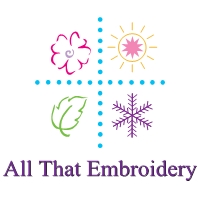    Children's Sizing Guide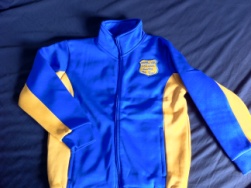 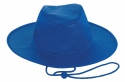 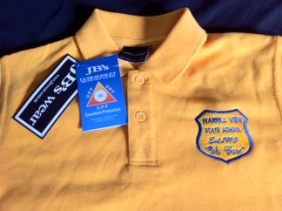 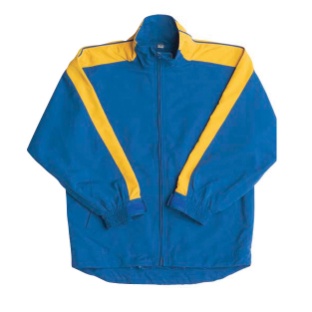 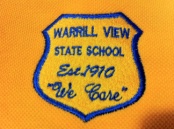 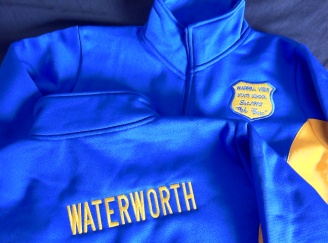 Shirt Size468101214Chest38.54143.54648.551 Length485256606366Jumper Size468101214Chest3942.54649.55254.5Length495357616467Jacket Size468101214Chest39.54346.55053.557Length525660646872